          VOLUME XII, ISSUE 11 | December 2021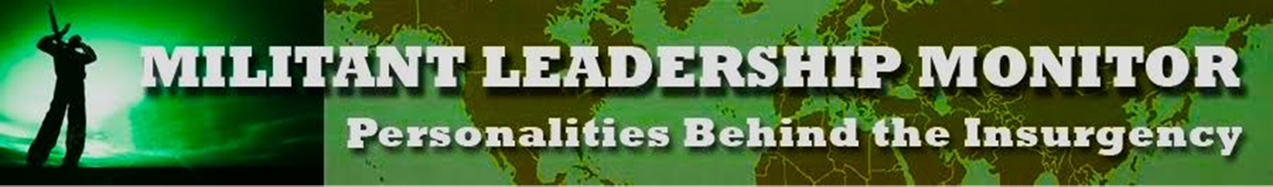 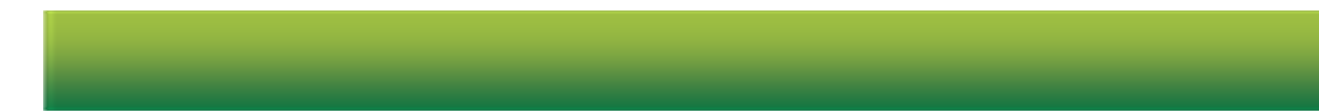 BriefJacob ZennBoko Haram’s Nemesis: A Post-Mortem of Islamic State in West Africa Province Leader, Abu Musab al-BarnawiJacob ZennSalim Rashid Mohammed: The Kenyan Prodigy Who Became an Islamic StateFighter in MozambiqueSunguta WestA Profile of Bonomado Omar: The Religious, Business, and Kinship Networks ofIslamic State’s Leader in MozambiqueChristian Jokinen